TOTALE PUNTEGGIO: ___________________ TOTALE PUNTEGGIO: ___________________ A.D.L. ( Index of Indipendence in Activities of Daily Living ) A.D.L. ( Index of Indipendence in Activities of Daily Living ) A.D.L. ( Index of Indipendence in Activities of Daily Living ) punteggio (AD 1) Fare il bagno 1  Non riceve alcuna assistenza (entra ed esce dalla vasca autonomamente, nel caso che la vasca sia il mezzo abituale per fare il bagno)  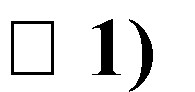  Riceve assistenza nel lavare solo una parte del corpo ( es. la schiena od una gamba ) 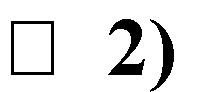 (AD 1) Fare il bagno 0  ( o rimane non lavato ) 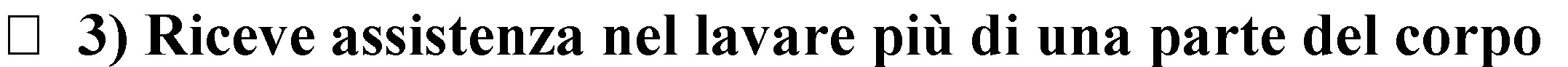 (AD 2) Vestirsi 1 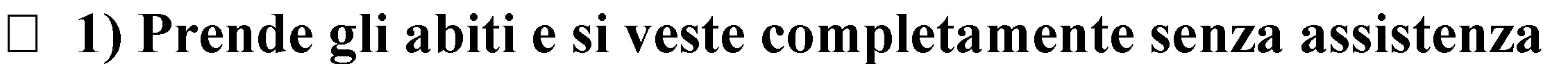 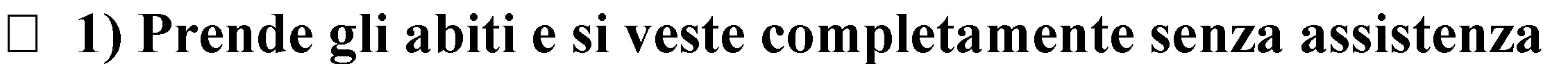 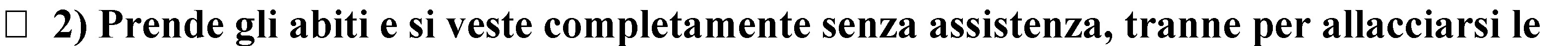 scarpe (AD 2) Vestirsi 0 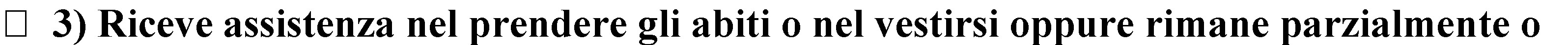 completamente svestito (AD 3) Uso dei servizi 1  ai servizi, si pulisce, si riveste senza assistenza ( può usare supporti come il bastone o il 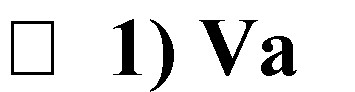 deambulatore o la sedia a rotelle, è in grado di maneggiare la padella o la comoda svuotandola al mattino ) (AD 3) Uso dei servizi 0 nel pulirsi, nel vestirsi, nell’usare la padella o 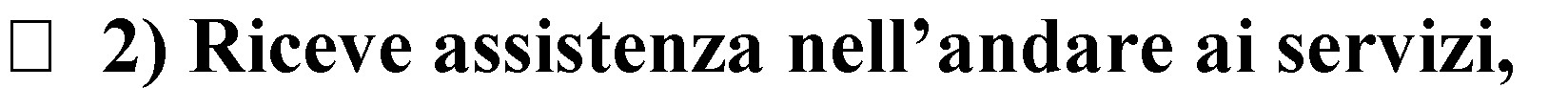 la comoda 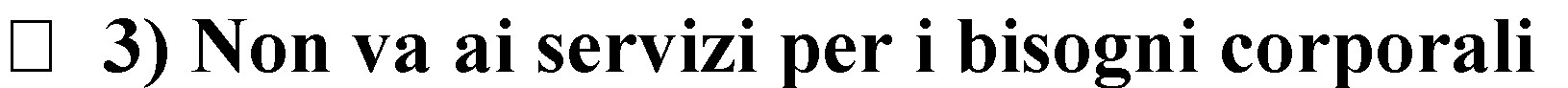 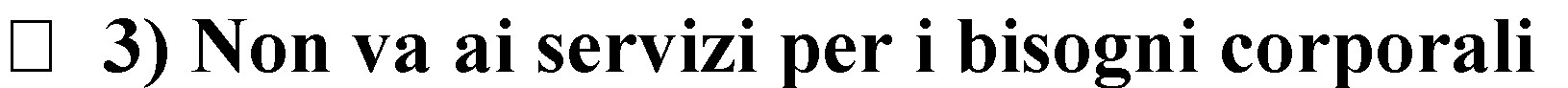 (AD 4) Spostarsi 1 (può usare supporti come il bastone o il deambulatore ) 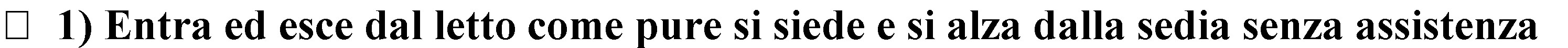 (AD 4) Spostarsi 0 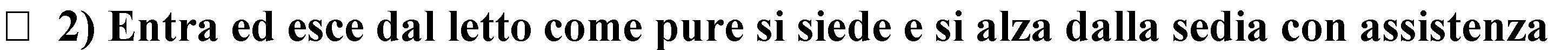 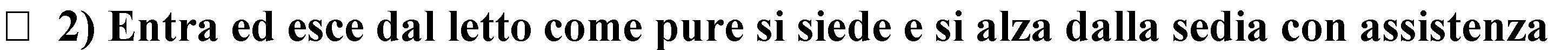 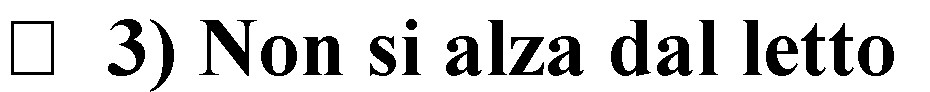 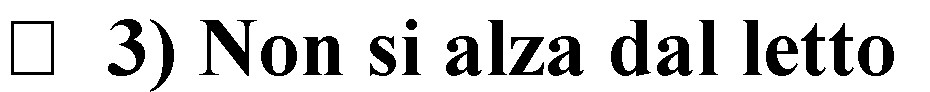 (AD 5) Continenza 1 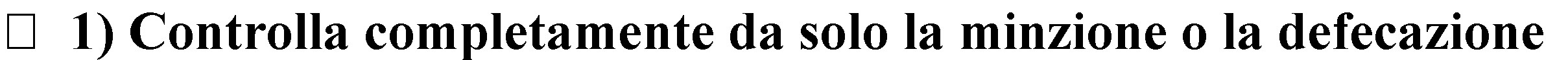 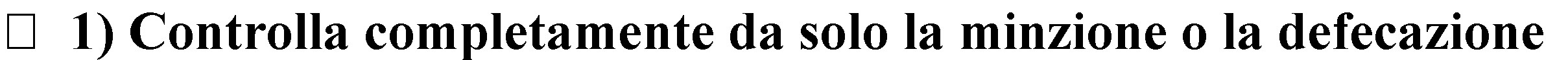 (AD 5) Continenza 0 “incidenti” 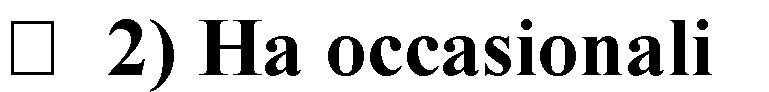 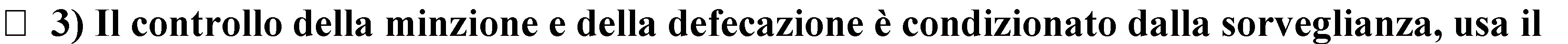 catetere o è incontinente (AD 6) Alimentarsi 1 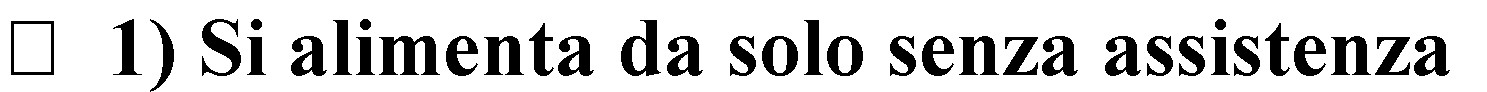 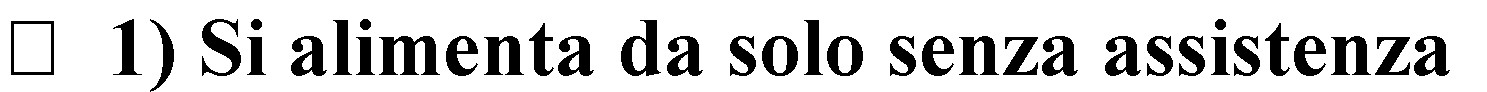 ssistenza per tagliare la carne o per spalmare il burro sul pane 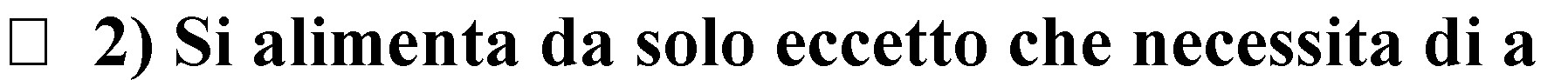 (AD 6) Alimentarsi 0 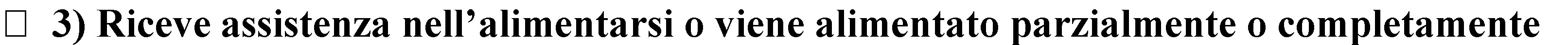 per sondino o per via endovenosa I.A.D.L. ( Instrumental Activities of Daily Living Scale )  Punteggio ( I.A. 1) A Capacità di usare il telefono 1 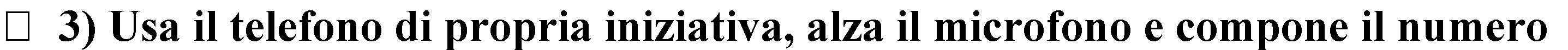 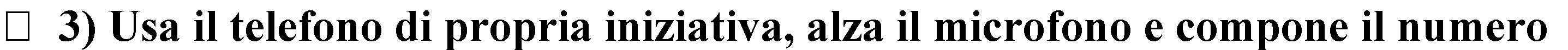 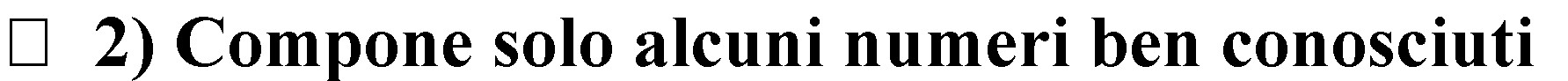 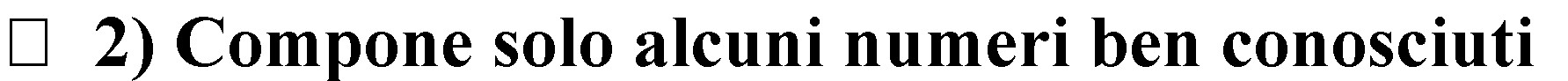 dere al telefono, ma non di chiamare  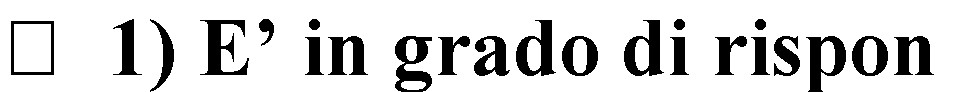 ( I.A. 1) A Capacità di usare il telefono 0 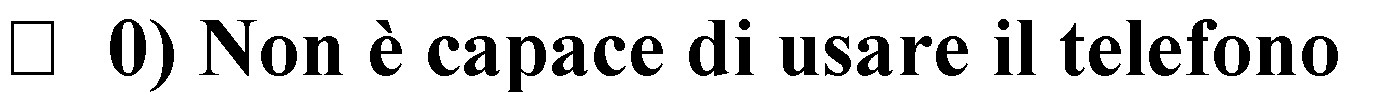 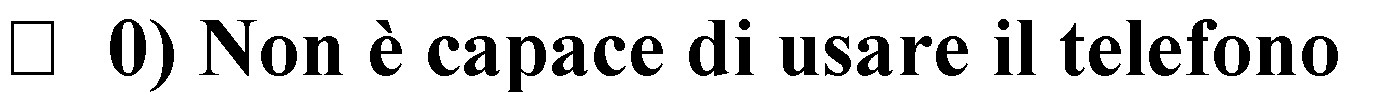 ( I.A. 2) B Movimento per acquisti nei negozi 1 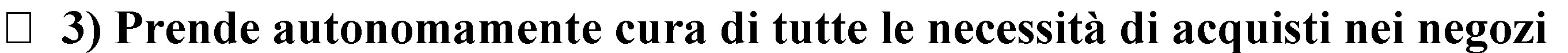 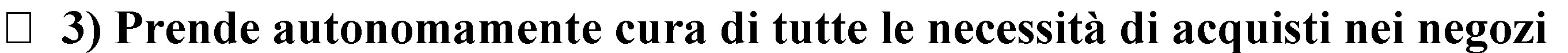 ( I.A. 2) B Movimento per acquisti nei negozi 0  acquisti nei negozi 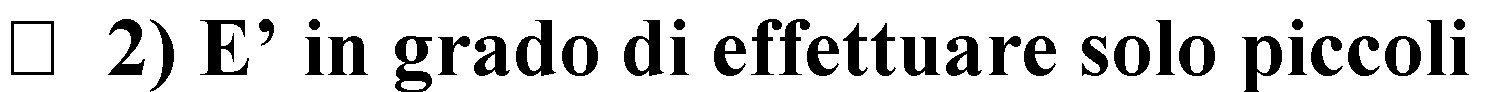 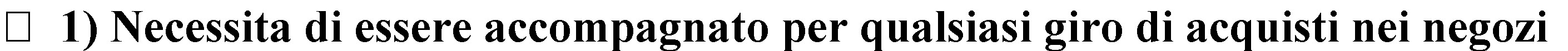 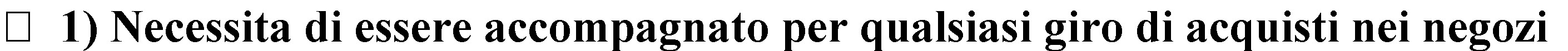 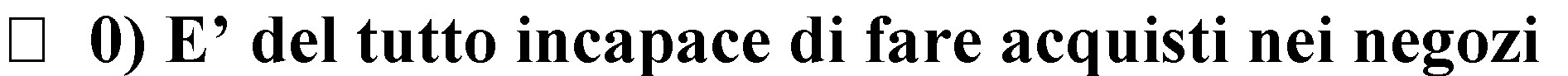 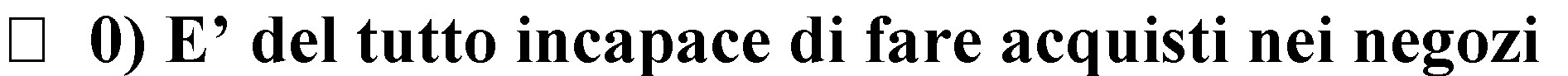 ( I.A. 3) C Mezzi di trasporto 1 to 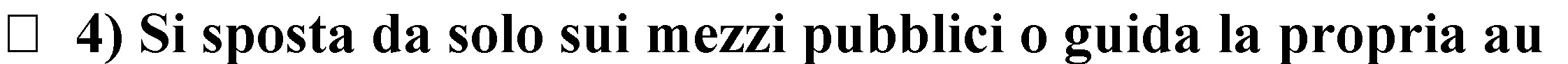 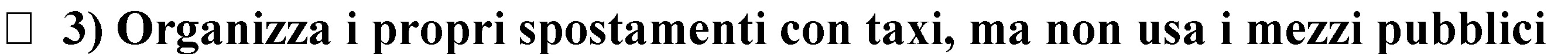 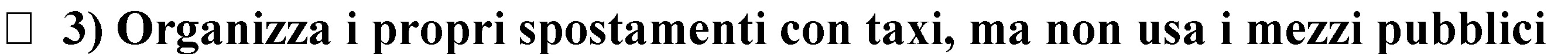 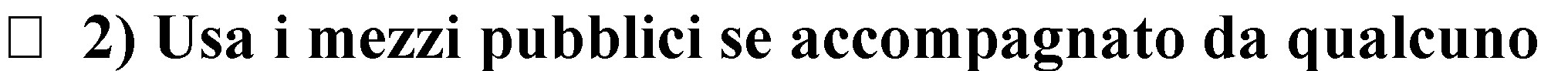 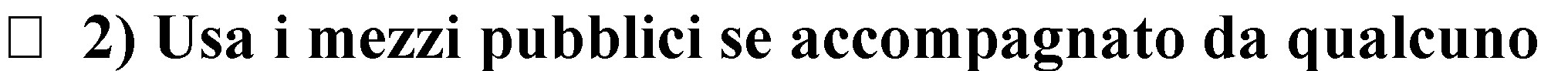 ( I.A. 3) C Mezzi di trasporto 0 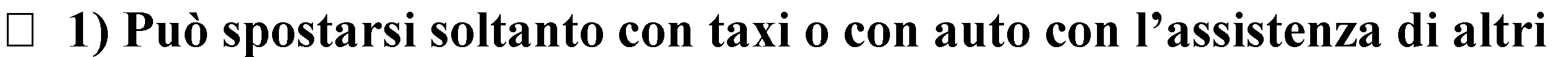 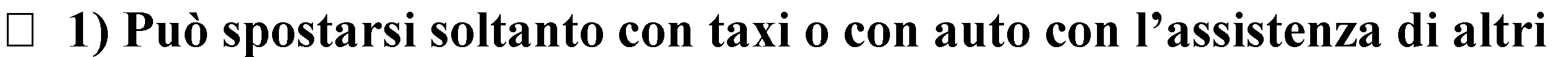 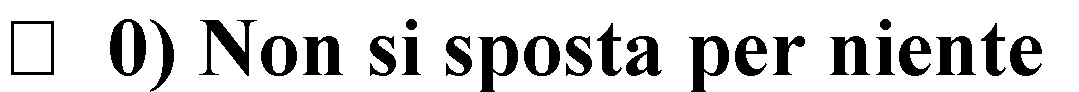 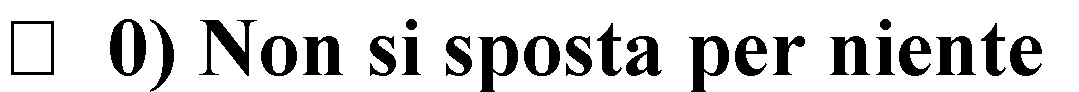 ( I.A. 4) D Responsabilità nell’uso di farmaci 1 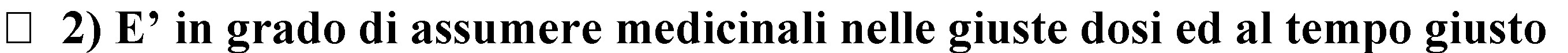 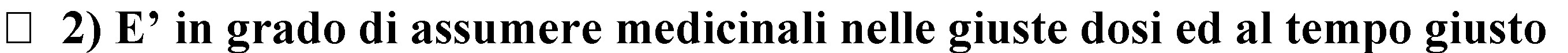 ( I.A. 4) D Responsabilità nell’uso di farmaci 0 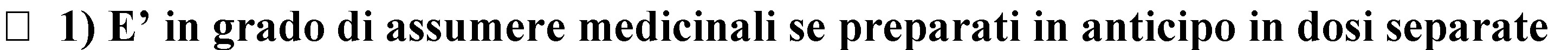 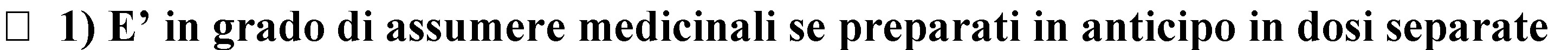 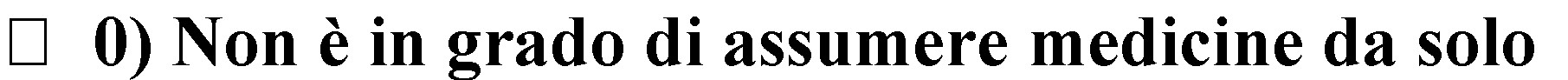 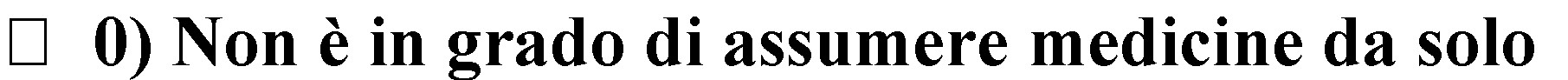 ( I.A. 5) E Capacità di gestire il danaro 1 ( bilanci, scrive assegni, paga affitti, 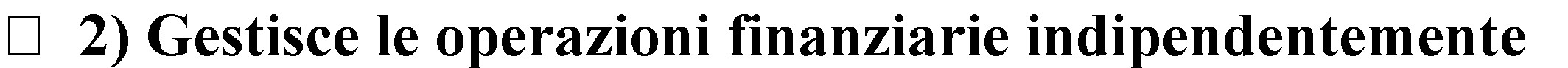 conti, va in banca, raccoglie e tiene nota delle entrate) iuto per le operazioni bancarie, gli acquisti maggiori, ecc. 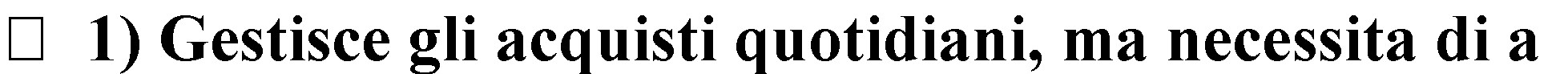 ( I.A. 5) E Capacità di gestire il danaro 0 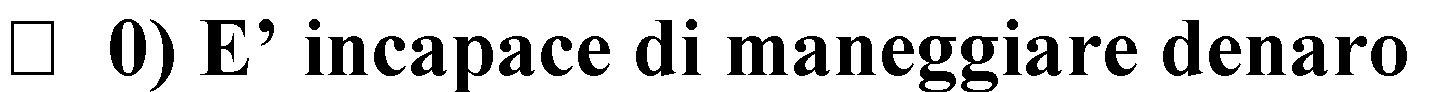 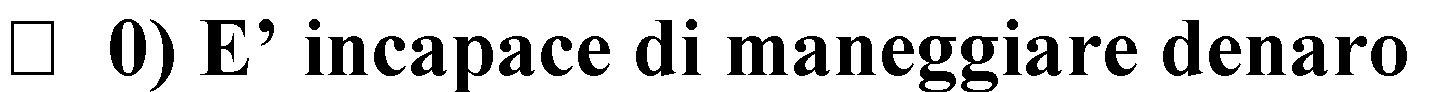 ( I.A. 6) F Cucinare 1 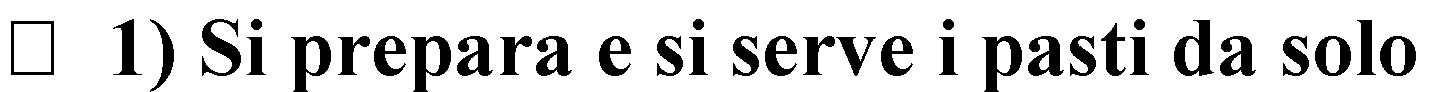 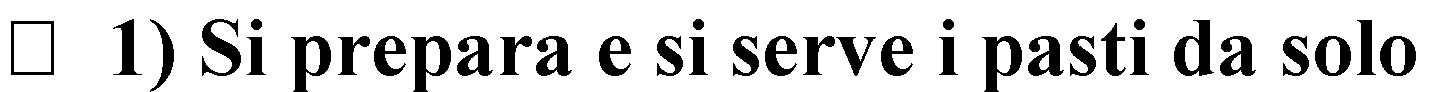 ( I.A. 6) F Cucinare 0 niti gli ingredienti 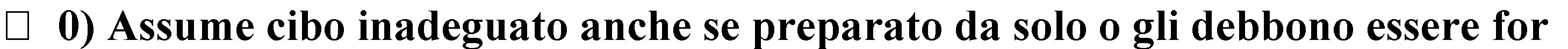 ( I.A. 7) G Accudire la casa 1 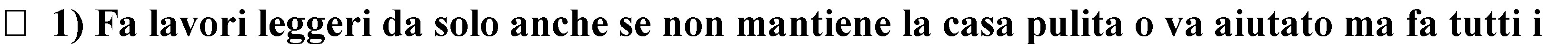 lavori ( I.A. 7) G Accudire la casa 0 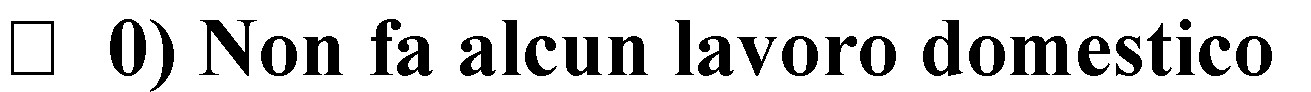 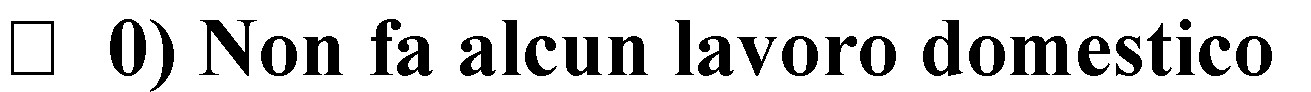 ( I.A. 8) H Bucato 1 iancheria 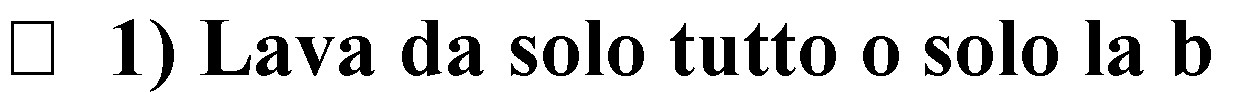 ( I.A. 8) H Bucato 0 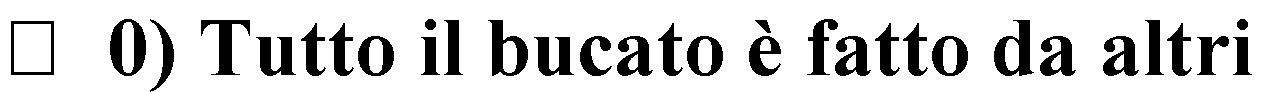 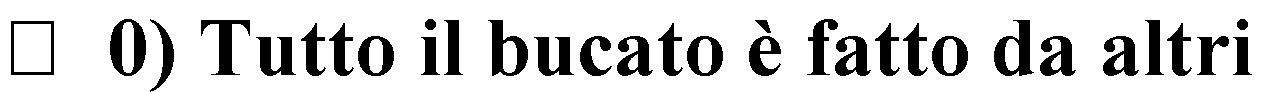 